Restitution des connaissances. (8 points)Répondre par « Vrais » ou « Faux »  aux expressions suivantes : (3 pts)Les ovipares sont des animaux dont les femelles pondent des œufs…………………………La formation des chaînes Andes s’accompagne d’une activité sismique et volcanique …………..La fécondation est toujours externe chez les ovipares……………………….…..Le lieu de production des gamètes femelles (ovules)   est l’ovaire ………Au moment de l’accouplement le mâle transmet à la femelle des ovules  ………....Un pli est le résultat des contraintes de compression ……………...…..Compléter le texte ci-dessous en utilisant les mots suivants : (3 pts)(Ovules – têtards – fécondation -  grenouille femelles -    cellules œufs   -  spermatozoïdes).Au printemps les grenouilles mâle attirent les......................................................................................, lors de l’accouplement le mâle appuie sur le ventre des femelles pour faire sortir les gamètes femelle appelé ............................................ ; au même temps le mâle libère un liquide contenant des gamètes mâle appelé  les……………….............................................................................. La..................................................... a lieu à l’extérieur de l’appareille génitale de la femelle. les.........................................................................  formées  s'accrochent à des algues. Les œufs donneront des petites.............................................  qui se métamorphosent en grenouilles.Relier les éléments du groupe A par ceux du groupe B. (2 pts).Raisonnement scientifique et communication graphique et écrite. (12 points)Exercice 1 (2.5 pts).Pendant l’accouplement ; le mâle libère ces gamète à l’intérieur des voies génitales de la femelle. Après la rencontre des gamètes et la fusion des deux noyaux une membrane se forme appelé membrane de fécondation.(voir schéma ci-dessous)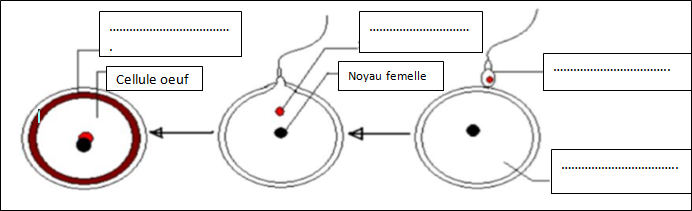 Légender le schéma ci – dessus (1 pts).D’après votre connaissance et le texte ci-dessus : Définissez la fécondation (1 pts).………………………………………………………………………………………………………………………………………………………………………………..……………………………………………………………………………………………………………………………………………………………………………………………………….…Quelle est ce type de fécondation (0.5 pts) .………………………………………………………………………………………………………………………Exercice 2 (4.5 pts).Le document ci-dessous représente les étapes de formation des chaines de l’Himalaya.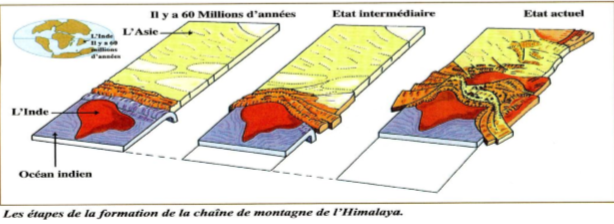 Ou  se situe la chaîne de l’Himalaya.et comment s’appelle-t-on ce type de chaîne. (1.5 pts)………………………………………………………………………………………………………………………………………………….Donner le type de mouvement qui a donné la chaîne Himalaya? (1 pts)………………………………………………………………………………………………………..…………………………………………………Décrire les étapes de formation de cette chaîne de montagne ? (2 pts)………………………………………………………………………………………………………………………………………………………………………………………………………………………………………………………………………………………………………...........................Exercice 3 (5 points):Le document ci- dessous représente le cycle de développement chez l’oursin.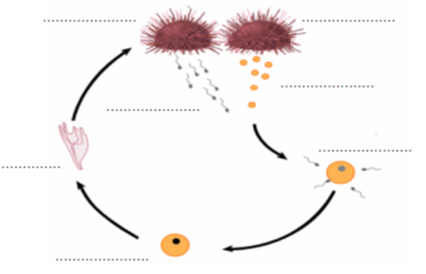 Direction Er-RachidiaLycée collégiale ZaouiyaScience de la vie et de la terreSemestre 2 - Contrôle N° 1Année scolaire : 2018/20192 AS – section internationaleAnnée scolaire : 2018/20192 AS – section internationaleNom et prénom : ………………………………………………………………………………….………………………..Nom et prénom : ………………………………………………………………………………….………………………..classe : 2ième/………….N°………Groupe AGroupe BFaille inverse Caractérise les zones de subduction et de collisionFaille inverse Caractérise les zones de divergence (dorsale)Faille normale Est due aux contraintes compressivesFaille normale Est due aux contraintes distensives